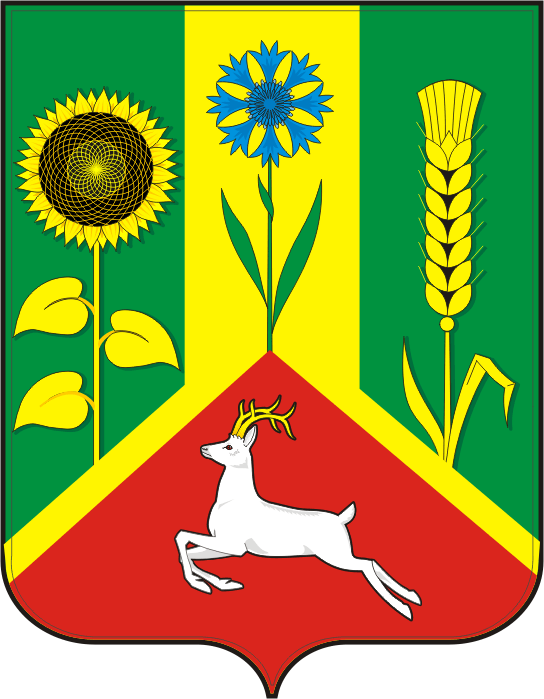 СОВЕТ ДЕПУТАТОВ ВАСИЛЬЕВСКОГО СЕЛЬСОВЕТА
  САРАКТАШСКОГО РАЙОНА ОРЕНБУРГСКОЙ ОБЛАСТИТРЕТЬЕГО СОЗЫВАвнеочередного  двадцать  пятого заседания Совета депутатов                                              Васильевского сельсовета третьего созыва№  108                                                                          от  25 июня  2018 годаВ соответствии с ч. 2.1 статьи 36 Федерального закона от 6  октября 2003 года № 131-ФЗ «Об общих принципах организации местного самоуправления в Российской Федерации», ч. 3 статьи 16 Закона Оренбургской области от 21 февраля 1996 года «Об организации местного самоуправления в Оренбургской области», статьёй 28 Устава муниципального образования  Васильевский  сельсовет Саракташского района, п.3.2 Положения «О порядке проведения конкурса по отбору кандидатур на должность главы муниципального образования Васильевский сельсовет Саракташского района Оренбургской области», утвержденным решением Совета депутатов  Васильевского сельсовета от 6 мая 2015 года № 196,  в связи с назначением повторного конкурса  по отбору кандидатов на должность главы муниципального образования  Васильевский сельсовет Саракташского района Оренбургской областиСовет депутатов Васильевского сельсоветаР Е Ш И Л :1. Назначить в состав конкурсной комиссии для проведения повторного конкурса по отбору кандидатур на должность главы муниципального образования  Васильевский  сельсовет Саракташского района Оренбургской области:Гукину Галину Ивановну  – директора ДК села Васильевка;Коновалову Наталью Алексеевну – директор МОБУ Васильевская СОШ, депутат Васильевского сельсовета;Леонову Веру Петровну –  пенсионер, заместитель председателя общественного Совета муниципального образования Васильевский сельсовет;Теряева Сергея Владимировича – генеральный директор ООО «Саракташхлебопродукт»2. Провести организационное заседание конкурсной комиссии в общем составе с членами, назначенными распоряжением главы Саракташского района  27 июня   2018 года.3. Решение вступает в силу со дня его подписания.       4. Контроль за исполнением данного решения оставляю за собой.Заместитель председателяСовета депутатов сельсовета                                                  Н.А. КоноваловаРазослано: членам конкурсной комиссии, прокурору района, в делоО назначении в состав конкурсной комиссии для проведения повторного конкурса по отбору кандидатур на должность главы муниципального образования Васильевский сельсовет Саракташского района Оренбургской области 